Домашняя работаСделать раскадровку рассказа «Почему » по плану, который в тетради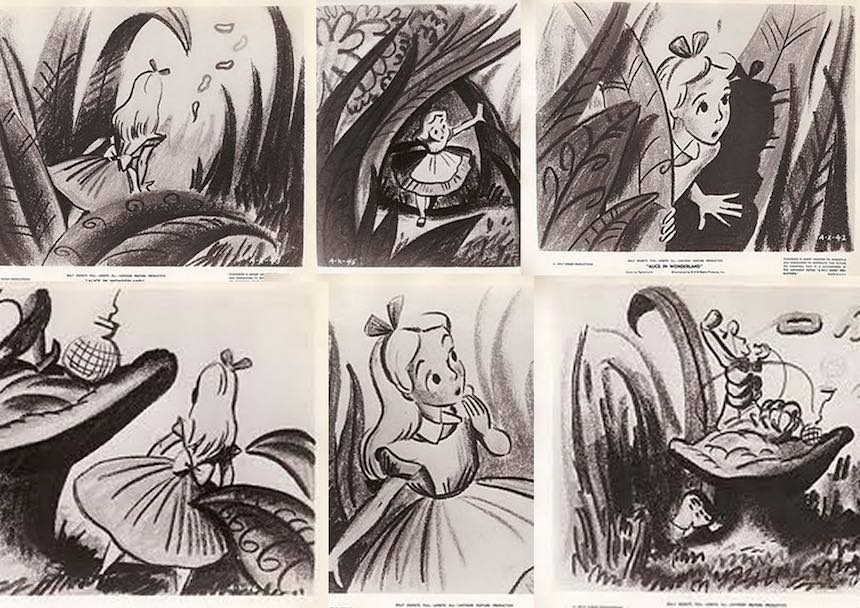 